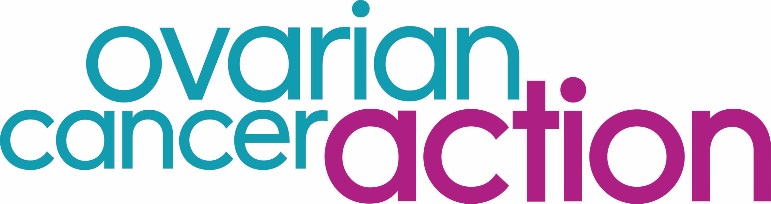 For more information about Ovarian Cancer Actions awareness materials and to find out more about our training sessions please fill in this form and return by email (info@ovarian.org.uk)Name:						Job Title:Email address:				Organisation:Telephone:Postal Address:I would like to book a training session:	Yes/NoI would like to order:Material Quantity GP guide to hereditary ovarian cancer The NICE guidelines Health professionals guide to ovarian cancerDiagnosing ovarian cancer: what you need to know Symptoms awareness materials for my practiceFull GP Pack